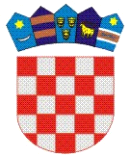 	REPUBLIKA   HRVATSKA KRAPINSKO  - ZAGORSKA   ŽUPANIJA  	       GRAD ZLATAR               GRADSKO VIJEĆEKLASA:351-01/21-01/03URBROJ:2211/01-01-21-3Zlatar, 17. ožujka 2021.	Na temelju članka 36. stavka 9. Zakona o održivom gospodarenju otpadom („Narodne novine“, broj 94/13, 73/17, 14/19, 98/19) i članka  27. Statuta Grada Zlatara („Službeni  glasnik Krapinsko – zagorske  županije” br. 36A/13, 9/18 i 9/20)  Gradsko vijeće Grada Zlatara  na 33. sjednici 17. ožujka 2021. donijelo je ZAKLJUČAKo usvajanju Izvješća o lokacijama i količinama odbačenog otpada te troškovima uklanjanja odbačenog otpada na području Grada Zlatara u 2020. godiniČlanak 1.Usvaja se Izvješće o lokacijama i količinama odbačenog otpada te troškovima uklanjanja odbačenog otpada na području Grada Zlatara u 2020. godini, KLASA: 351-01/21-01/03, URBROJ: 2211/01-02-21-2, od dana 22.02.2021. godine.Članak 2.Izvješće iz članka 1. ovoga Zaključka nalazi se u prilogu i njegov je sastavni dio. Članak 3.Ovaj Zaključak objavit će se u „Službenom glasniku Krapinsko-zagorske županije“.                                                                                PREDSJEDNICA GRADSKOG VIJEĆA						                            Danijela Findak